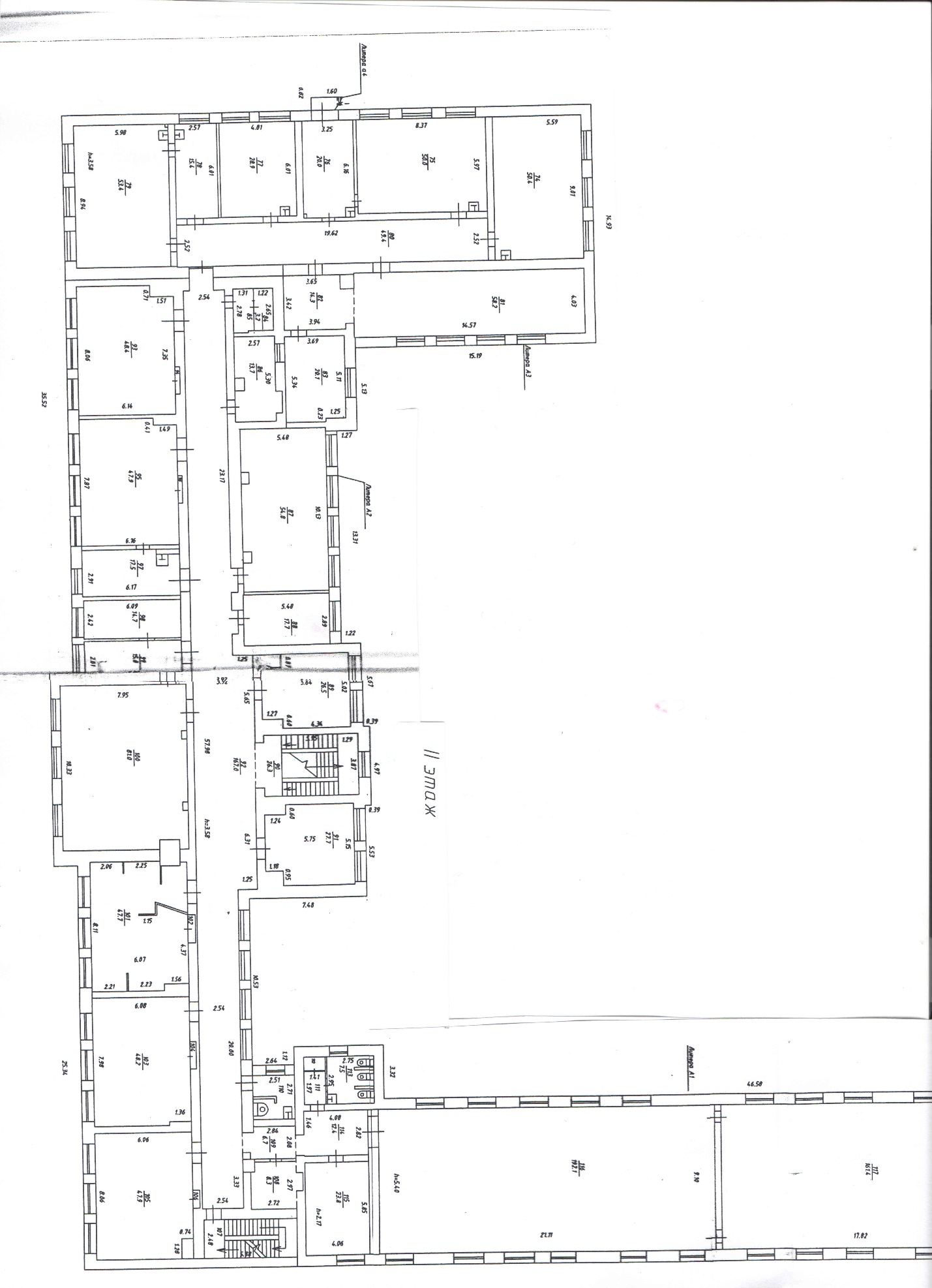 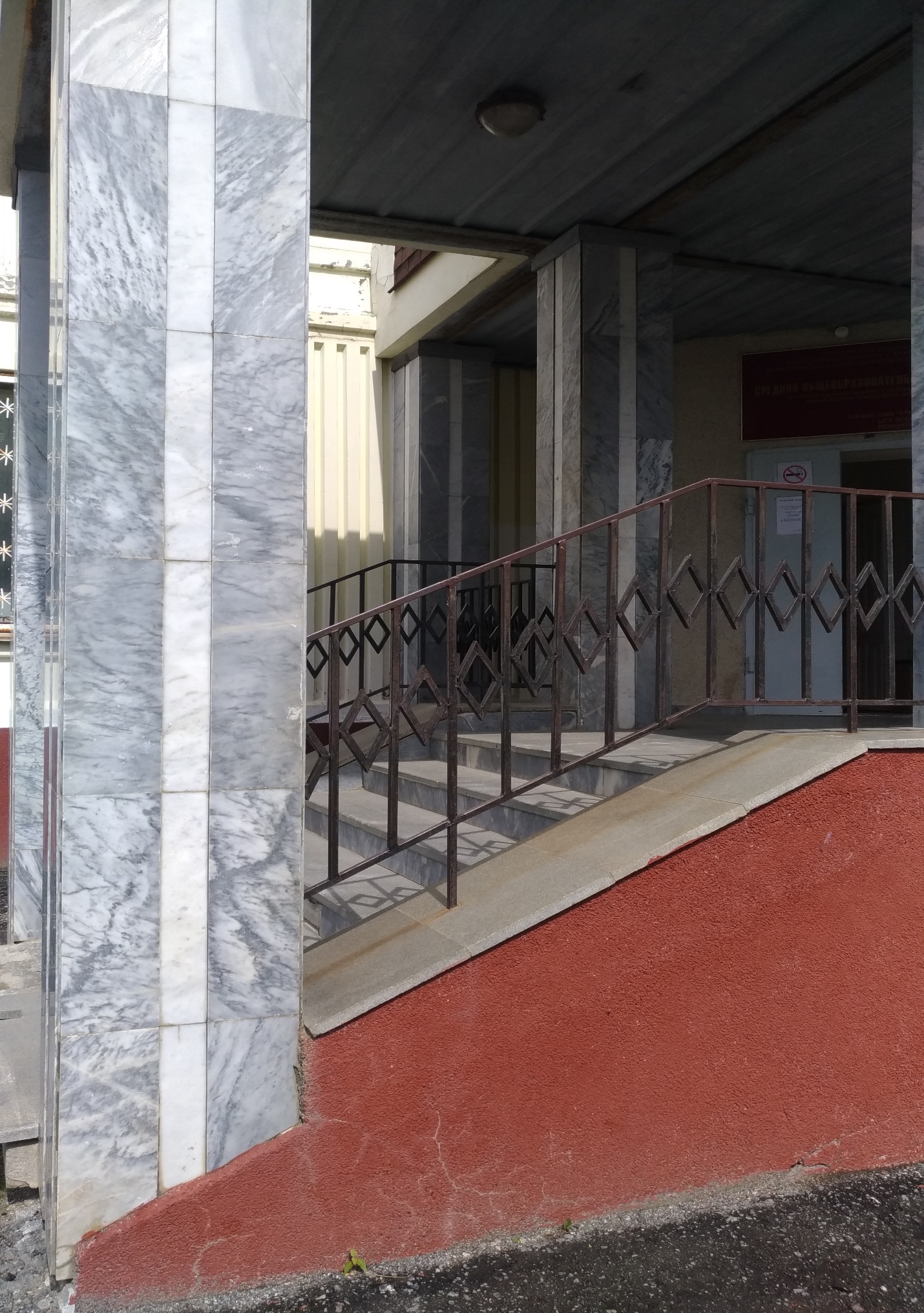 Входная группа – младшая школа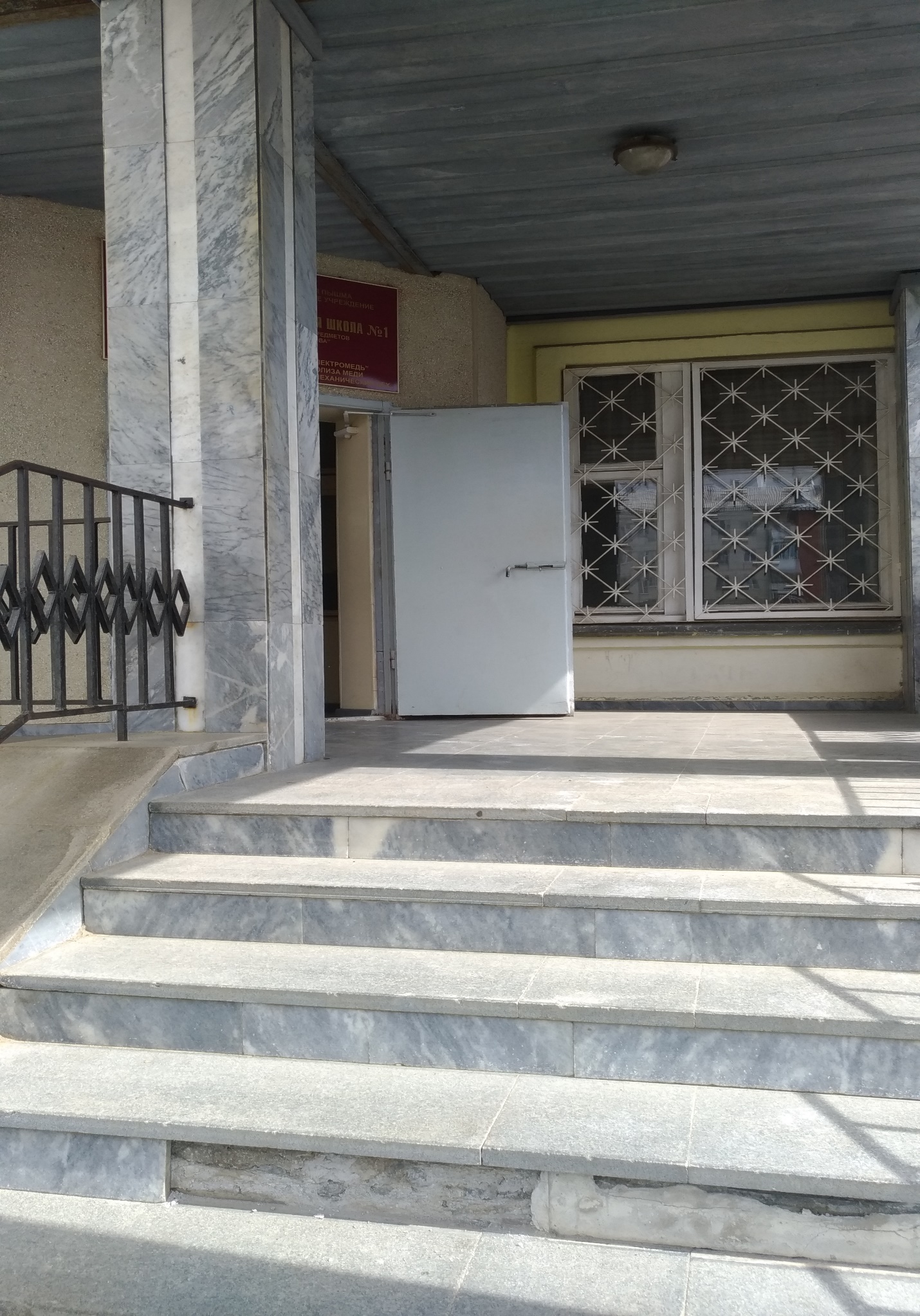 Вход – младшая школа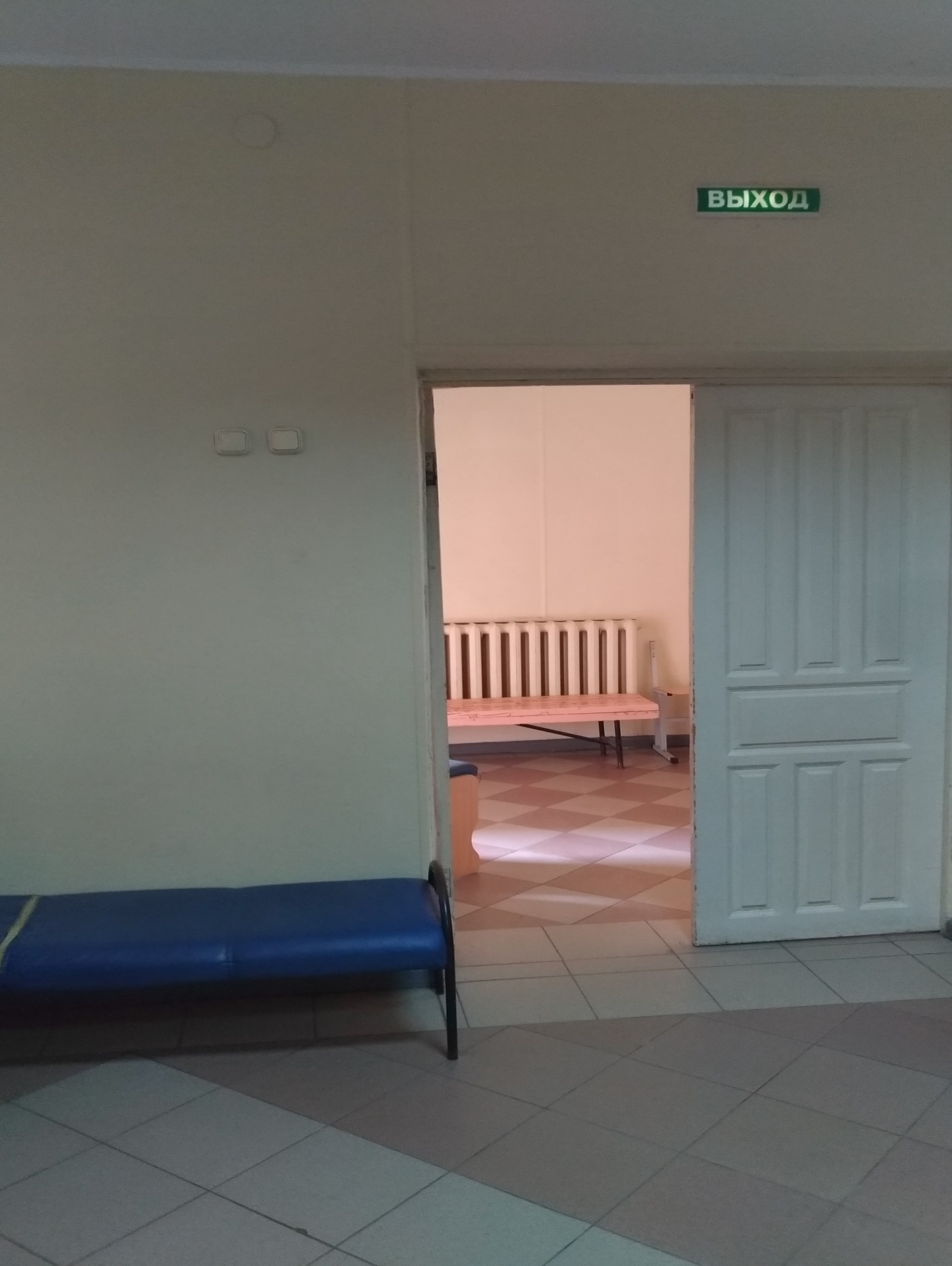 Холл- младшая школа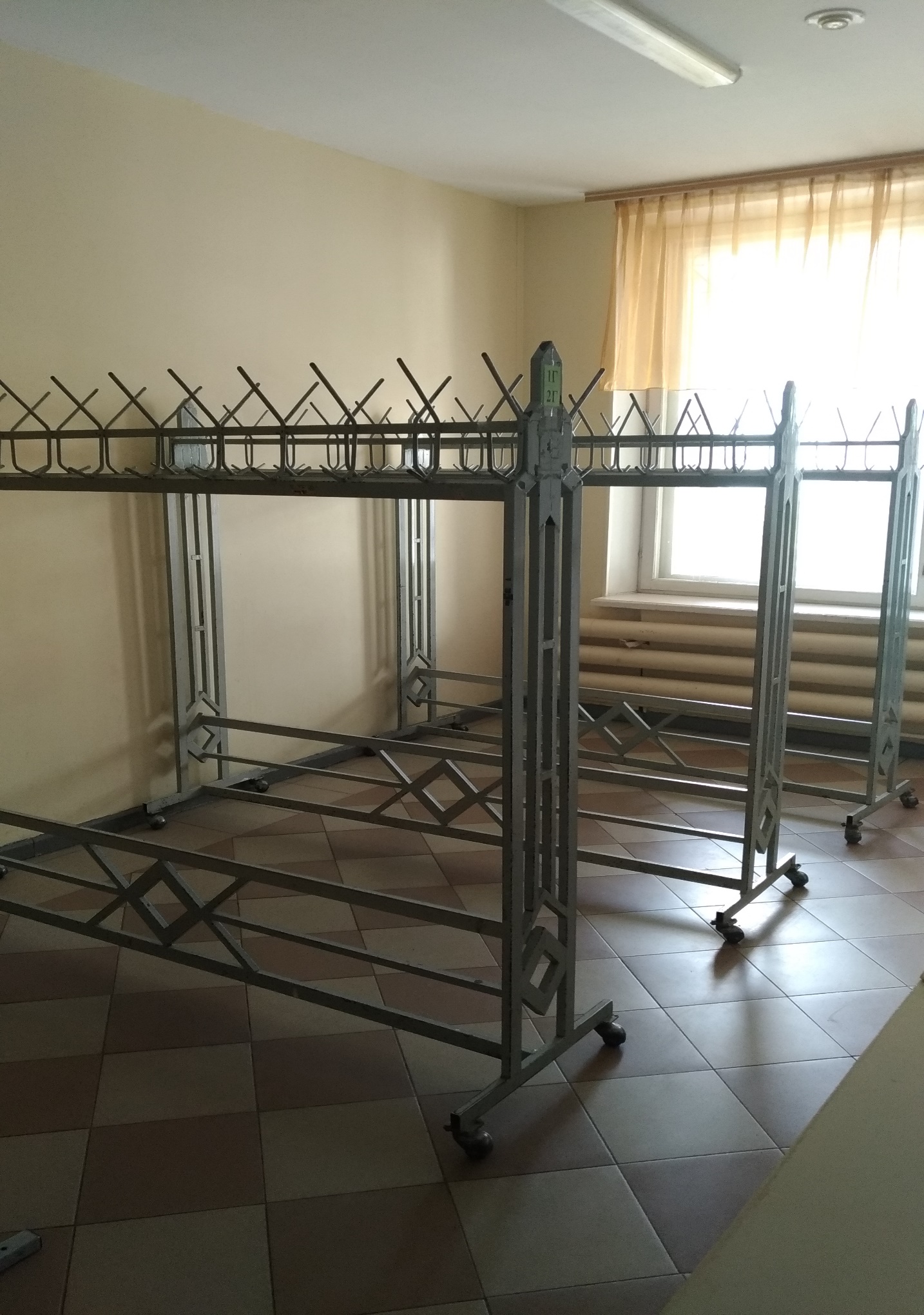 Гардероб- младшая школа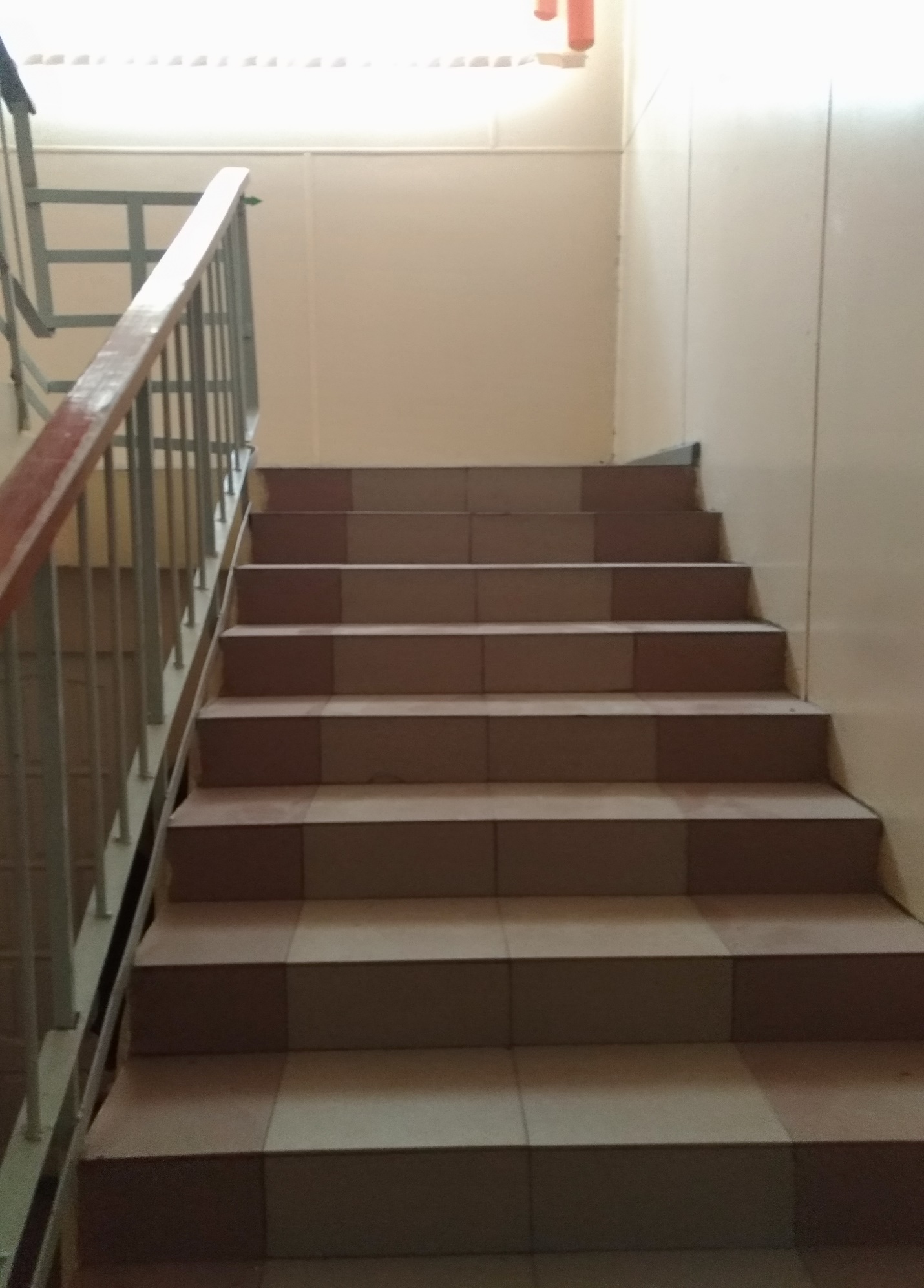 Лестница – младшая школа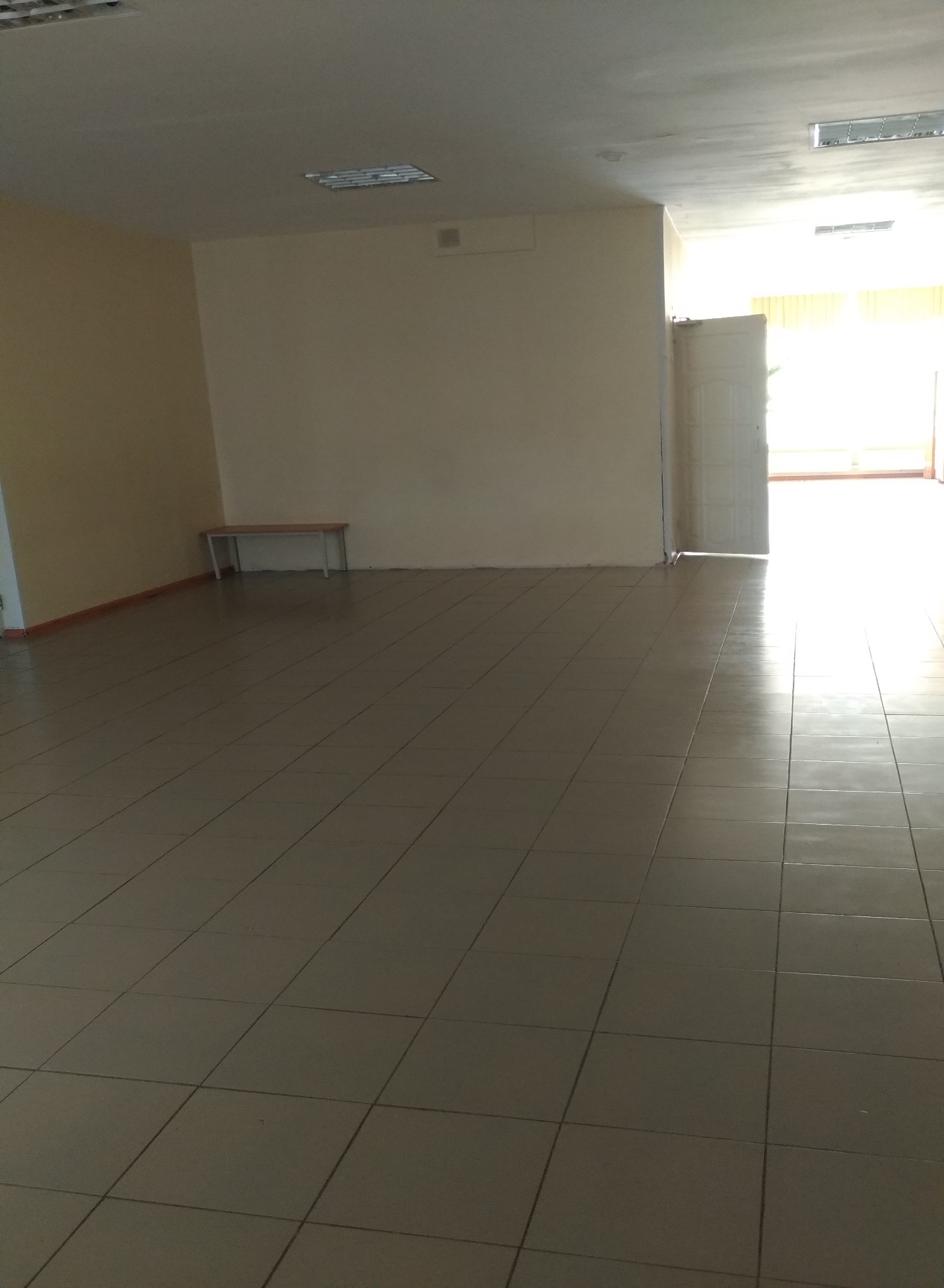 Рекреация – младшая школа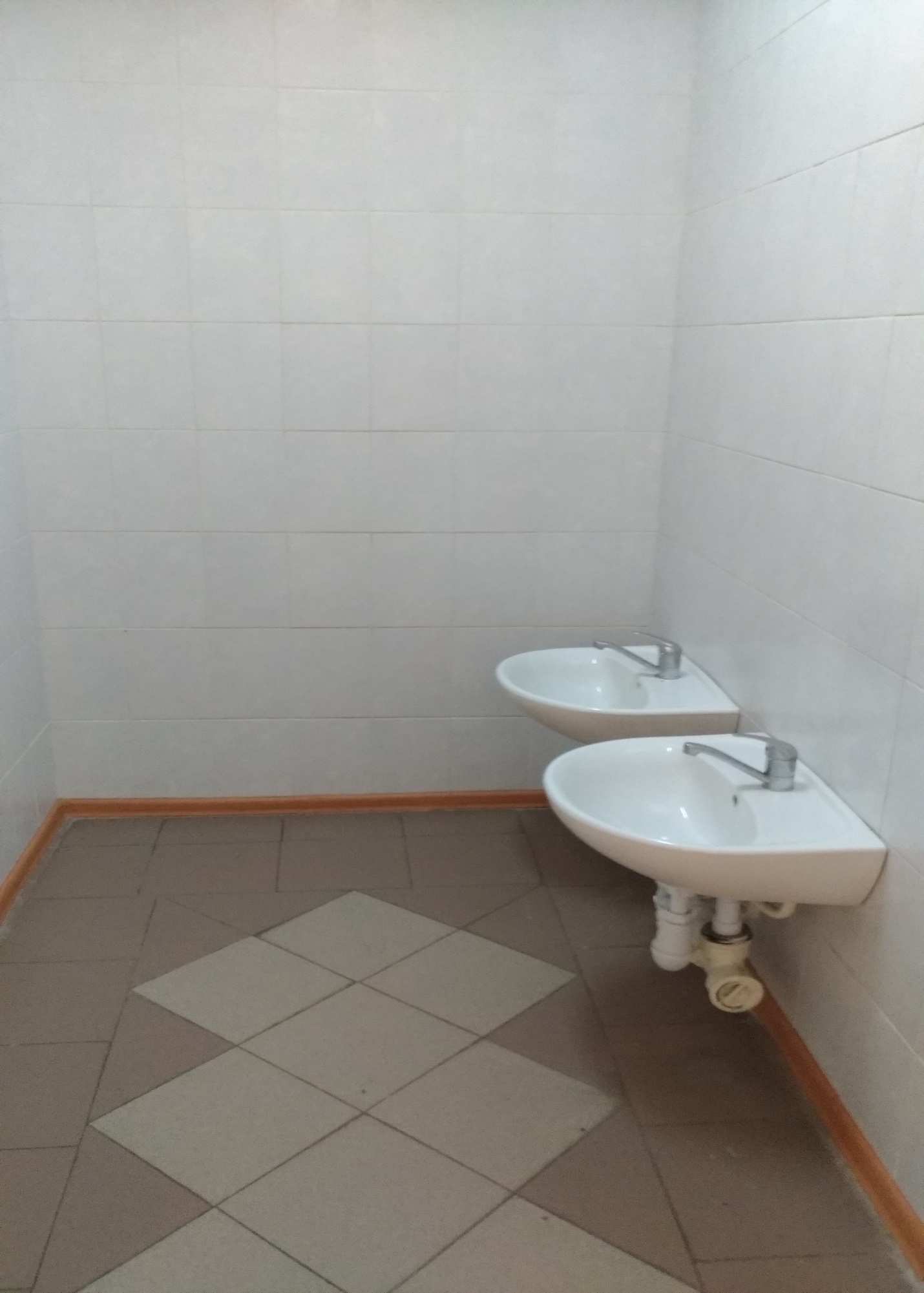 7.Сан.узел- младшая школа